Конспект занятия по лепке в младшей группе "Репка желта и крепка"Цель: Вызвать интерес у детей к созданию образа по мотивам знакомых сказок.Задачи:1.Учить лепить репку: создавать основную форму способом раскатывания шара круговыми движениями ладоней, слегка сплющивать и оттягивать хвостик;2.Учить скатывать шар круговыми движениями. сплющивать зелёный кусочек пластилина иприкреплять к основной форме.3.Развивать чувство формы.4. Вызвать интерес к лепке, воспитывать любовь к русскому народному творчеству.Предварительная работа: чтение русской народной сказки «Репка», беседа по её содержанию. Рассматривание овощей. Знакомство с репкой (форма, Цвет).Материалы: кусочки пластилина жёлтого, зелёного цвета для лепки репки, картинка с изображением репки, дощечки влажные салфетки.Ход работа.-Ребята, сегодня к нам в детский сад приходил дедушка из известной сказки, помогите отгадать из какой сказки.- Посадил Дед? (Репку)-Выросла репка большая пребольшая (Произносим вместе с детьми)-Давайте ее еще раз вспомним и послушаем.- Детки, посмотрите на репку и скажем, какая она? (Ответы детей)-Репка - это овощ или фрукт?-Какой она формы? (круглой)- А сейчас, ребята мы с вами слепим репку, что бы бабушка и дедушка смогли ее вытянуть без помощи , мы слепим ее маленькую!Затем нужно показать поэтапно, как нужно лепить репку и комментировать свои действия.-Для репки я беру желтый или оранжевый пластилин, раскатываю его в ладошках (круговые движения, немного сдавливаю).- Для листочков беру зеленый пластилин сдавливаю его между ладошек чтобы листочки стали широкими. Прикрепляю листочки к репки , репка готова.Итог занятия- Что мы сегодня с вами лепили?- Какого цвета репка?Все ребята постарались, молодцы!                                14.09.2020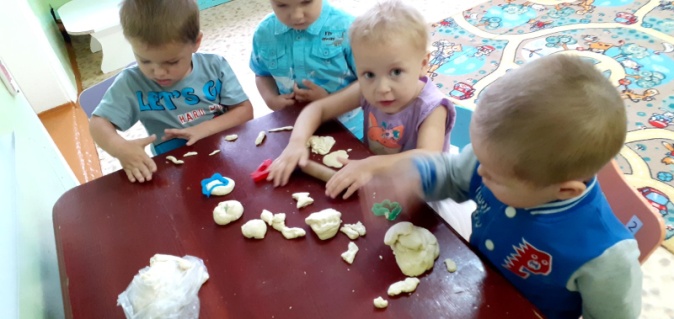 